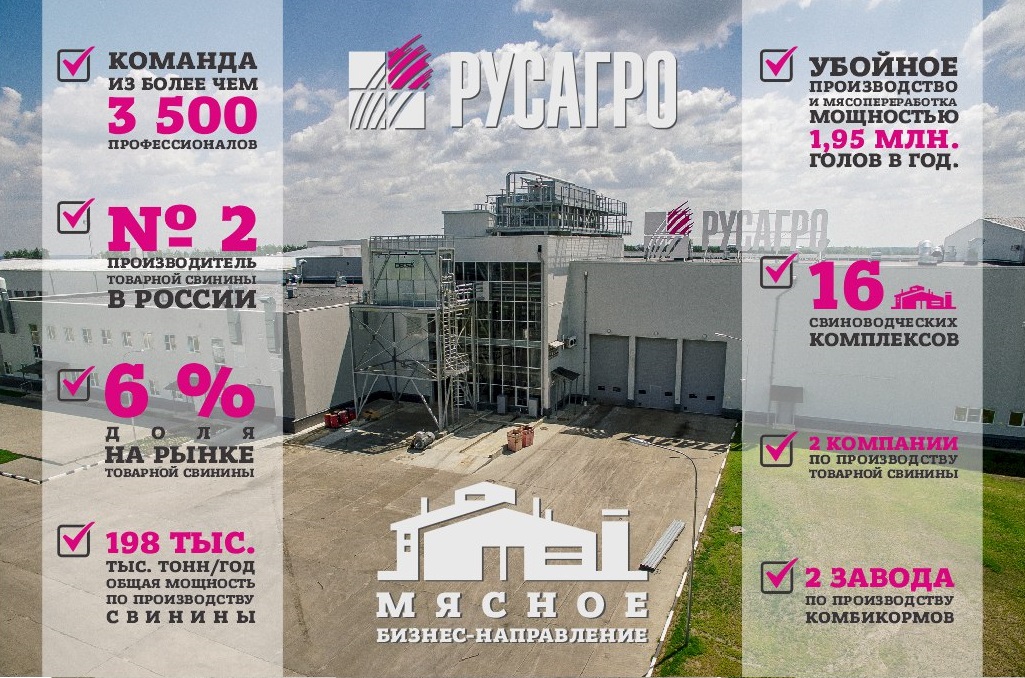 В мясном бизнес-направлении ГК "РУСАГРО" открыта вакансия «Стажер менеджера по кормлению» (на данную должность нужен выпускник по направлению «Зоотехния»)Условия:Мы предлагаем интересную работу в развивающейся компании с современным оборудованием;Работа под руководством опытного наставника;Обучающие и развивающие мероприятия;Оформление по ТК РФ;Достойную и своевременную заработную плату;Полный социальный пакет и дополнительное медицинское страхование;Аренда жилья для иногородних сотрудников;Доставка служебным транспортом;Горячие питание на площадках;Предоставление спец. одеждыЗаявку можно подать до конца июня через мобильное приложение Русагро или связаться с нами:Контактные данные: Дутова Ирина Михайловна  менеджер по подбору и адаптации персонала E-mail для приема заявок - резюме: DutovaIM@mbnrs.ru+7 (4752) 55-00-55 доб. 6457 или +7 (915) 8776961Карев Николай Юрьевичменеджер по развитию персонала E-mail для приема заявок - резюме: KarevNY@MBNrs.ru+7 (4752) 55-00-55 доб. 6442 или +7 (915) 8745209